Agency overviewThe Department of Regional NSW was formed in 2020 as a central agency for regional issues. The Department is responsible for building resilient regional economies and communities, strengthening primary industries, managing the use of regional land, overseeing the state’s mineral and mining resources and ensuring government investment in regional NSW is fair and delivers positive outcomes for local communities and businesses.The NSW Department of Primary Industries (NSW DPI) supports the development of profitable primary industries that create a more prosperous NSW and contributes to a better environment through the sustainable use of natural resources.Within NSW DPI, the Biosecurity & Food Safety Division is responsible for effective management and risk minimisation of biosecurity threats to NSW as well as the through-chain regulation of food safety. It delivers a risk based approach to policy and compliance, and provides regional engagement and coordination in response to emergency incidents and natural disasters impacting primary industries and the food sector.Primary purpose of the roleThis position supports the biosecurity, diagnostic, research and contract pathology services of veterinary pathology within the Elizabeth Macarthur Agricultural Institute.  It functions as part of a front line diagnostic laboratory that supports biosecurity across NSW and services private and government veterinarians within NSW and interstate. Daily case management is required to ensure delivery of efficient, timely and quality assured laboratory based testing for terrestrial and aquatic animal diseases.Key accountabilitiesContribute to an efficient and effective diagnostic service within Pathology Services through test assignment, result interpretation and reporting within agreed time frames and ensure that the laboratory meets accreditation standards and relevant regulatory complianceEnsure that the laboratory maintains a high level of customer service, working closely with private and government veterinarians and clients to consistently understand and meet their needsMaintain and develop a sound knowledge of terrestrial and aquatic animal diseases to ensure that decisions made and activities undertaken meet professional expectationsProvide support to laboratory staff to ensure a coordinated laboratory service across EMAI.Contribute to effective liaison across EMAI and Biosecurity Operations division on veterinary diagnostic issuesComply with work standards for Pathologists according to the level of appointment in the Professional Officer Progression Criteria (1-4) scale in the Crown Employees (NSW Department of Industry) Professional Officers AwardKey challengesEnsure ongoing diagnostic capabilities meet the testing requirements for veterinarians within NSWMaintain and develop a broad pathology knowledge and understanding of disease investigation to provide informed response to unique diagnostic situations across a diverse knowledge baseManage multiple stakeholders from various parts of the organisation and industry ensuring diagnostic and regulatory requirements are addressed appropriatelyKey relationshipsRole dimensionsDecision makingThis role:  Provides accurate laboratory reports that meet the agreed requirements of quality, deliverables and outcomes; Refers to a supervisor any decisions that require significant deviation from project outcomes or timeframes, are likely to escalate or create substantial or contentious precedent, require a higher administrative or financial delegation to a higher level of management.Reporting lineThis role reports to the Team Leader Pathology ServicesDirect reportsNoneKey knowledge and experienceVeterinary pathology experience or production animal clinical experienceEssential requirementsDegree in Veterinary Science (BVSc) or equivalentEligible for registration with the Veterinary Practitioners Board in AustraliaCurrent NSW Drivers Licence and the ability and willingness to travelNote: for appointment to PO3 or PO4 formal veterinary pathology qualifications such as Membership of the Australian and New Zealand College of Veterinary Scientists, Pathobiology Chapter or equivalent or a Research Higher Degree is required.Capabilities for the roleThe NSW public sector capability framework describes the capabilities (knowledge, skills and abilities) needed to perform a role. There are four main groups of capabilities: personal attributes, relationships, results and business enablers, with a fifth people management group of capabilities for roles with managerial responsibilities. These groups, combined with capabilities drawn from occupation-specific capability sets where relevant, work together to provide an understanding of the capabilities needed for the role.The capabilities are separated into focus capabilities and complementary capabilities. Focus capabilitiesFocus capabilities are the capabilities considered the most important for effective performance of the role. These capabilities will be assessed at recruitment. The focus capabilities for this role are shown below with a brief explanation of what each capability covers and the indicators describing the types of behaviours expected at each level.Complementary capabilitiesComplementary capabilities are also identified from the Capability Framework and relevant occupation-specific capability sets. They are important to identifying performance required for the role and development opportunities. Note: capabilities listed as ‘not essential’ for this role are not relevant for recruitment purposes however may be relevant for future career development.ClusterRegional NSWAgencyDepartment of Regional NSWDivision/Branch/UnitDPI/Biosecurity and Food Safety/EMAILocationMenangleClassification/Grade/BandProfessional Officer Grade 1 – 4Role Family (internal use only)Bespoke/ Science and Engineering/ DeliverANZSCO Code234711PCAT Code1119192Date of ApprovalOctober 2021 (updated from February 2020; and September 2018)Agency Websitewww.dpi.nsw.gov.auWho       WhyInternalTeam Leader Pathology ServicesProvide professional and technical feedback on diagnostic servicesAssist with operational and diagnostic responses Discuss work allocated, providing updates on key issues and progress.Escalate issues as appropriate.Professional and Technical staff Contribute to the coordination and allocation of cases and communicate diagnostic priorities to meet the diagnostic needsProvide professional support for diagnostic testingInform and allocate case material as appropriate to ensure a holistic understanding and a coordinated delivery of the diagnostic serviceExternalLLS, DPI and private veterinarians and other clientsTo identify needs for improved diagnostic support through liaison with veterinary practitionersFOCUS CAPABILITIESFOCUS CAPABILITIESFOCUS CAPABILITIESFOCUS CAPABILITIESFOCUS CAPABILITIESCapability group/setsCapability nameBehavioural indicatorsLevel 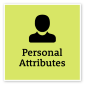 Act with IntegrityBe ethical and professional, and uphold and promote the public sector valuesAct with IntegrityBe ethical and professional, and uphold and promote the public sector valuesRepresent the organisation in an honest, ethical and professional way and encourage others to do soAct professionally and support a culture of integrityIdentify and explain ethical issues and set an example for others to followEnsure that others are aware of and understand the legislation and policy framework within which they operateAct to prevent and report misconduct and illegal and inappropriate behaviourAdeptManage SelfShow drive and motivation, an ability to self-reflect and a commitment to learningManage SelfShow drive and motivation, an ability to self-reflect and a commitment to learningAct as a professional role model for colleagues, set high personal goals and take pride in their achievementActively seek, reflect and act on feedback on own performanceTranslate negative feedback into an opportunity to improveTake the initiative and act in a decisive wayDemonstrate a strong interest in new knowledge and emerging practices relevant to the organisationAdvanced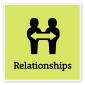 Communicate EffectivelyCommunicate clearly, actively listen to others, and respond with understanding and respectCommunicate EffectivelyCommunicate clearly, actively listen to others, and respond with understanding and respectFocus on key points and speak in plain EnglishClearly explain and present ideas and argumentsListen to others to gain an understanding and ask appropriate, respectful questionsPromote the use of inclusive language and assist others to adjust where necessaryMonitor own and others’ non-verbal cues and adapt where necessaryWrite and prepare material that is well structured and easy to followCommunicate routine technical information clearlyIntermediateCommit to Customer ServiceProvide customer-focused services in line with public sector and organisational objectivesCommit to Customer ServiceProvide customer-focused services in line with public sector and organisational objectivesFocus on providing a positive customer experienceSupport a customer-focused culture in the organisationDemonstrate a thorough knowledge of the services provided and relay this knowledge to customersIdentify and respond quickly to customer needsConsider customer service requirements and develop solutions to meet needsResolve complex customer issues and needsCooperate across work areas to improve outcomes for customersIntermediate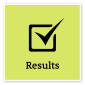 Think and Solve ProblemsThink, analyse and consider the broader context to develop practical solutionsThink and Solve ProblemsThink, analyse and consider the broader context to develop practical solutionsIdentify the facts and type of data needed to understand a problem or explore an opportunityResearch and analyse information to make recommendations based on relevant evidenceIdentify issues that may hinder the completion of tasks and find appropriate solutionsBe willing to seek input from others and share own ideas to achieve best outcomesGenerate ideas and identify ways to improve systems and processes to meet user needsIntermediateDemonstrate AccountabilityBe proactive and responsible for own actions, and adhere to legislation, policy and guidelinesDemonstrate AccountabilityBe proactive and responsible for own actions, and adhere to legislation, policy and guidelinesBe proactive in taking responsibility and being accountable for own actionsUnderstand delegations and act within authority levelsIdentify and follow safe work practices, and be vigilant about own and others’ application of these practicesBe aware of risks and act on or escalate risks, as appropriateUse financial and other resources responsiblyIntermediate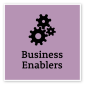 TechnologyUnderstand and use available technologies to maximise efficiencies and effectivenessTechnologyUnderstand and use available technologies to maximise efficiencies and effectivenessDemonstrate a sound understanding of technology relevant to the work unit, and identify and select the most appropriate technology for assigned tasksUse available technology to improve individual performance and effectivenessMake effective use of records, information and knowledge management functions and systemsSupport the implementation of systems improvement initiatives, and the introduction and roll-out of new technologiesIntermediateCOMPLEMENTARY CAPABILITIESCOMPLEMENTARY CAPABILITIESCOMPLEMENTARY CAPABILITIESCOMPLEMENTARY CAPABILITIESCOMPLEMENTARY CAPABILITIESCapability group/setsCapability nameDescriptionLevel Display Resilience and CourageDisplay Resilience and CourageBe open and honest, prepared to express your views, and willing to accept and commit to changeAdeptValue Diversity and InclusionValue Diversity and InclusionDemonstrate inclusive behaviour and show respect for diverse backgrounds, experiences and perspectivesIntermediateWork CollaborativelyWork CollaborativelyCollaborate with others and value their contributionAdeptInfluence and NegotiateInfluence and NegotiateGain consensus and commitment from others, and resolve issues and conflictsIntermediateDeliver ResultsDeliver ResultsAchieve results through the efficient use of resources and a commitment to quality outcomesAdeptPlan and PrioritisePlan and PrioritisePlan to achieve priority outcomes and respond flexibly to changing circumstancesIntermediateFinanceFinanceUnderstand and apply financial processes to achieve value for money and minimise financial riskFoundationalProcurement and Contract ManagementProcurement and Contract ManagementUnderstand and apply procurement processes to ensure effective purchasing and contract performanceIntermediateProject ManagementProject ManagementUnderstand and apply effective planning, coordination and control methodsIntermediate